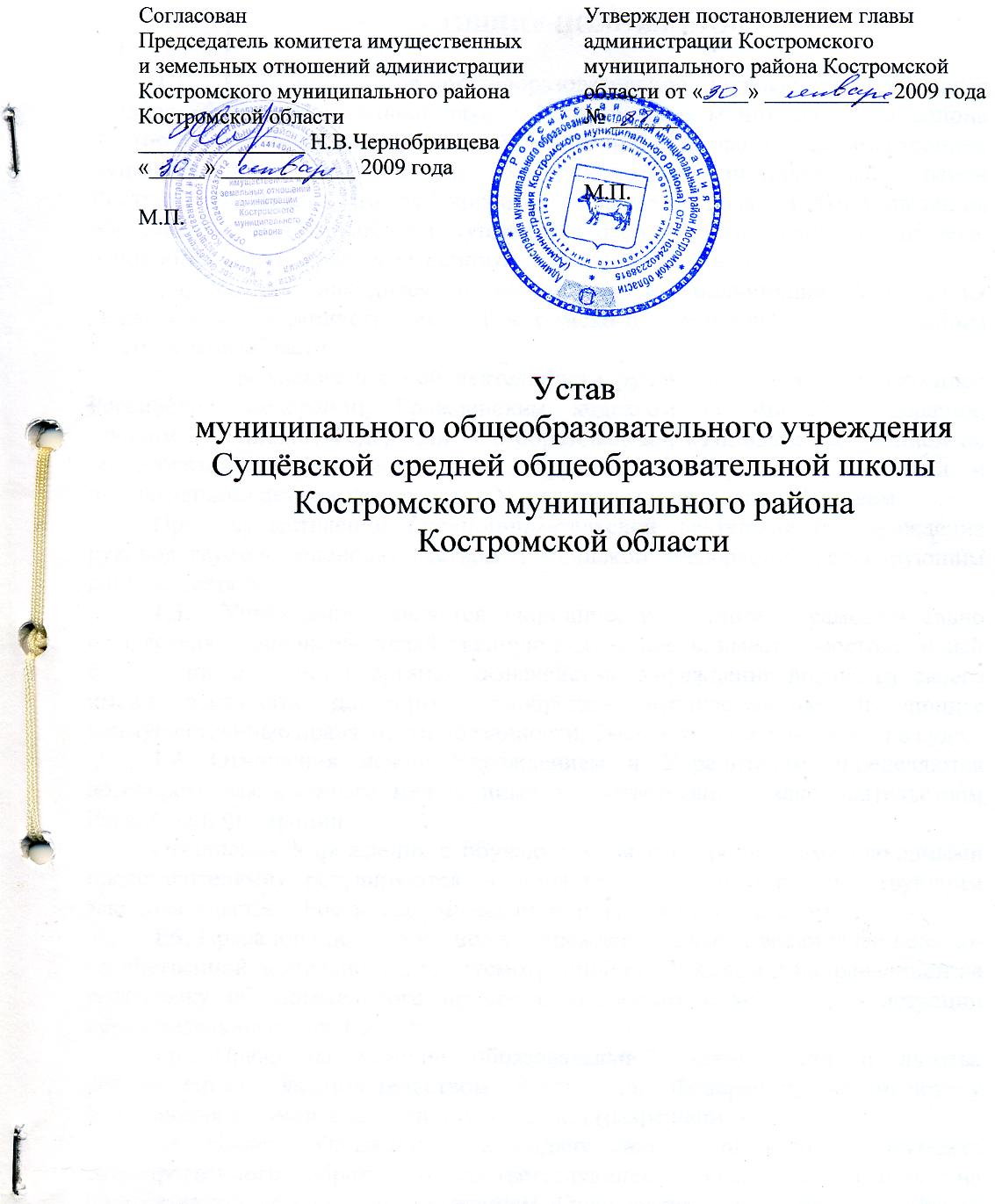 1. ОБЩИЕ ПОЛОЖЕНИЯ1.1.  Муниципальное общеобразовательное учреждение Сущёвская средняя общеобразовательная школа Костромского муниципального района Костромской области (далее Учреждение) создано администрацией муниципального образования Костромской муниципальный район Костромской области   (далее Учредитель) в целях реализации прав граждан на образование, гарантии общедоступности и бесплатности начального общего, основного общего, среднего (полного) общего образования.Учреждение находится в ведомственном подчинении Управления образования администрации Костромского муниципального района Костромской области.1.2. Учреждение в своей деятельности руководствуется  Конституцией Российской Федерации, Гражданским кодексом Российской Федерации, законом Российской Федерации «Об образовании», «Типовым положением об общеобразовательном учреждении», другими действующими законами и нормативными актами, договором с Учредителем и настоящим Уставом.При осуществлении предпринимательской деятельности Учреждение руководствуется законодательством Российской Федерации, регулирующим данную деятельность.1.3. Учреждение является юридическим лицом, самостоятельно осуществляет финансово-хозяйственную деятельность, имеет самостоятельный баланс, лицевой счет в органах казначейства. Учреждение вправе от своего имени заключать договоры, приобретать имущественные и личные неимущественные права, нести обязанности, быть истцом и ответчиком в суде. 1.4. Отношения между Учреждением и Учредителем определяются договором, заключенным между ними в соответствии с законодательством Российской Федерации.Отношения Учреждения с обучающимися и их родителями (законными представителями) регулируются в порядке, установленном действующим  законодательством Российской Федерации, и настоящим  Уставом.	1.5. Права юридического лица у Учреждения в части ведения финансово-хозяйственной деятельности, предусмотренной его Уставом и направленной на подготовку образовательного процесса, возникают с момента регистрации образовательного учреждения.1.6. Право на ведение образовательной деятельности и льготы, установленные законодательством Российской Федерации, возникают у Учреждения с момента выдачи ему лицензии (разрешения).1.7. Права  Учреждения на выдачу своим выпускникам документа государственного образца о соответствующем уровне образования, на пользование печатью с изображением Государственного герба Российской Федерации возникают с момента его государственной аккредитации, подтвержденной свидетельством о государственной аккредитации.1.8. Медицинское обслуживание обучающихся в Учреждении обеспечивается медицинским персоналом МУЗ «Костромская ЦРБ» на основании договора. Учреждение обязано предоставить соответствующее помещение для работы медицинских работников. 1.9. Питание в Учреждении осуществляется организациями общественного питания на основании договора. В Учреждении предусмотрено помещение для питания обучающихся, а также для хранения и приготовления пищи.  1.10. В  Учреждении создание и деятельность организационных структур политических партий, общественно - политических и религиозных движений и организаций (объединений) не допускаются. 1.11. Полное наименование Учреждения: муниципальное общеобразовательное учреждение  Сущёвская средняя общеобразовательная школа Костромского муниципального района Костромской области.Сокращенное наименование Учреждения: МОУ Сущёвская  средняя школа.Учредитель: администрация муниципального  образования Костромской муниципальный район Костромской области.1.12. Место нахождения Учреждения:Юридический и фактический адрес:   156512, Костромская обл., Костромской р-н, с. Сущёво, ул. Советская, д.18.2. ЦЕЛИ ОБРАЗОВАТЕЛЬНОГО ПРОЦЕССА, ТИПЫ И ВИДЫ РЕАЛИЗУЕМЫХ ОБРАЗОВАТЕЛЬНЫХ ПРОГРАММ2.1.Основными целями Учреждения являются:а) реализация прав граждан на образование;б) формирование общей культуры личности обучающихся на основе усвоения содержания общеобразовательных программ;в) адаптация обучающихся к жизни в обществе;г) создание основы для осознанного выбора и последующего освоения профессиональных образовательных программ;д) воспитание гражданственности, трудолюбия, уважения к правам и свободам человека, любви к окружающей природе, Родине, семье;е) формирование здорового образа жизни.2.2. Для реализации целей Учреждение имеет право:а) самостоятельно на основе государственных образовательных стандартов и соответствующих примерных основных образовательных программ   разрабатывать, принимать и реализовывать образовательные программы;б) разрабатывать и утверждать учебный план, годовой календарный учебный график и расписание занятий;в) выбирать формы, средства, методы обучения и воспитания в пределах, определенных Законом Российской Федерации «Об образовании»;г) самостоятельно выбирать систему оценок, форму, порядок и периодичность промежуточной аттестации учащихся;д) определять списки учебников в соответствии с утвержденными федеральными перечнями учебников, рекомендованных или допущенных к использованию в образовательном процессе в имеющих государственную аккредитацию и реализующих образовательные программы общего образования образовательных учреждениях, а также учебных пособий, допущенных к использованию в образовательном процессе в таких образовательных учреждениях;е) реализовывать дополнительные образовательные программы и оказывать дополнительные образовательные услуги (на договорной основе),  за пределами основных образовательных программ;ж) привлекать дополнительные финансовые источники, средства за счет предоставления платных образовательных услуг, добровольных пожертвований и целевых взносов физических и юридических лиц;з) выступать в качестве арендатора и арендодателя имущества;и) осуществлять внешнеэкономическую деятельность в порядке, установленном законодательством Российской Федерации;к) устанавливать и осуществлять прямые связи с зарубежными образовательными  учреждениями и организациями.2.3. Учреждение реализует общеобразовательные программы начального общего, основного общего, среднего (полного) общего образования.3. ОСНОВНЫЕ ХАРАКТЕРИСТИКИ ОРГАНИЗАЦИИ ОБРАЗОВАТЕЛЬНОГО ПРОЦЕССА3.1. Учреждение осуществляет образовательный процесс в соответствии с уровнями общеобразовательных программ  трех ступеней общего образования: первая  ступень - начальное общее образование (нормативный срок освоения 4 года); вторая ступень - основное общее образование (нормативный срок освоения 5лет); третья ступень - среднее (полное) общее образование (нормативный срок освоения 2 года).3.2. Задачами начального общего образования являются воспитание и развитие обучающихся, овладение ими чтением, письмом, счетом, основными навыками учебной деятельности, элементами теоретического мышления, простейшими навыками самоконтроля, культурой поведения и речи, основами личной гигиены и здорового образа жизни.Начальное общее образование является базой для получения основного общего образования.3.3. Задачей основного общего образования является создание условий для воспитания, становления и формирования личности обучающегося, для развития его склонностей, интересов и способности к социальному самоопределению.Основное общее образование является базой для  получения среднего (полного) общего  образования начального  и среднего  профессионального  образования.3.4. Задачами среднего (полного) общего образования являются развитие интереса к познанию и творческих способностей обучающегося, формирование навыков самостоятельной учебной деятельности на основе дифференциации обучения. В дополнение к обязательным предметам вводятся предметы по выбору самих обучающихся в целях реализации интересов, способностей и возможностей личности.Среднее (полное) общее образование является основой для получения начального профессионального, среднего профессионального и высшего профессионального образования.Исходя из запросов обучающихся и их родителей (законных представителей), при наличии соответствующих условий в Учреждении может быть введено обучение по различным профилям и направлениям.3.5. Содержание образования в Учреждении определяется образовательной программой (образовательными программами), утверждаемой и реализуемой Учреждением самостоятельно. Основная образовательная программа в Учреждении разрабатывается на основе соответствующих примерных основных образовательных программ и должна обеспечивать достижение обучающимися результатов освоения основных образовательных программ, установленных  федеральными государственными образовательными стандартами.3.6. Обучение и воспитание в Учреждении ведутся на русском языке.3.7.Образовательный процесс в Учреждении осуществляется на основе учебного плана, разрабатываемого Учреждением самостоятельно в соответствии с федеральным и региональным базисными учебными планами, и регламентируется расписанием занятий.В учебном плане Учреждения количество часов, отведенных на преподавание отдельных дисциплин (циклов предметов), не может быть меньше количества часов, определенных федеральным и региональным базисными учебными  планами.3.8. В Учреждении в соответствии с федеральными  государственными образовательными стандартами в порядке, предусмотренном законами и иными нормативными правовыми актами Российской Федерации, законами и иными нормативными правовыми актами Костромской области,  осуществляется получение обучающимися начальных знаний об обороне государства, о воинской обязанности граждан и приобретение обучающимися навыков в области гражданской обороны.3.9. Обучающиеся, освоившие в полном объеме образовательную программу учебного года, переводятся в следующий класс.3.10. Обучающиеся на ступенях начального общего, основного общего и среднего (полного) общего образования, имеющие по итогам учебного года академическую задолженность по одному предмету, переводятся в следующий класс условно. Обучающиеся обязаны ликвидировать академическую задолженность в течение следующего учебного года, Учреждение обязано создать условия обучающимся  для ликвидации  этой задолженности и обеспечить контроль за  своевременностью ее ликвидацию.Обучающиеся на ступенях начального общего и основного общего образования, не освоившие образовательной программы учебного года и имеющие академическую задолженность по двум и более предметам или условно переведенные в следующий класс и не ликвидировавшие академической задолженности по одному  предмету, по усмотрению родителей (законных представителей) оставляются на повторное обучение, переводятся в классы компенсирующего обучения с меньшим числом обучающихся на одного педагогического работника Учреждения или продолжают получать образование в иных формах.Обучающиеся на ступени среднего (полного)общего образования, не освоившие образовательной программы учебного года по очной форме обучения и имеющие академическую задолженность  по двум и более предметам или условно переведенные в следующий класс и не ликвидировавшие академической задолженности по одному предмету, продолжают получать образование в иных формах.Перевод обучающегося в следующий класс осуществляется по решению органа управления Учреждения.3.11. Обучающиеся, не освоившие образовательную программу предыдущего уровня, не допускаются к обучению на следующей ступени общего образования.3.12. Освоение образовательных программ основного общего и среднего (полного) общего образования завершается обязательной государственной (итоговой) аттестацией обучающихся.Государственная (итоговая) аттестация обучающихся, освоивших образовательные программы среднего (полного) общего образования, проводится в форме единого государственного экзамена. Иные формы проведения государственной (итоговой) аттестации могут быть установлены федеральным органом исполнительной власти, осуществляющим функции по выработке государственной политики и нормативно-правовому регулированию в сфере образования, для обучающихся с ограниченными возможностями здоровья, освоивших образовательные программы среднего (полного) общего образования.Результаты единого государственного экзамена признаются Учреждением как результаты государственной (итоговой) аттестации.Лицам, сдавшим единый государственный экзамен, выдается свидетельство о результатах единого государственного экзамена. 3.13. Педагогический совет Учреждения имеет право на принятие решения о промежуточной аттестации обучающихся. Промежуточная аттестация осуществляется в конце учебного года во 2-4, 5-8, 10 классах и может проводиться в следующих формах: собеседование, тестирование, защита рефератов, дифференцированные зачеты, переводные экзамены, контрольные работы. На промежуточную аттестацию выносится не менее двух учебных предметов. Система оценок при промежуточной аттестации соответствует системе оценивания, определенной уставом Учреждения.  Форма, порядок  проведения промежуточной  аттестации утверждаются решением педагогического совета Учреждения и доводятся до сведения учащихся и их родителей (законных представителей) не позднее января текущего учебного года.3.14. Система оценивания учебных достижений обучающихся 2-11 классов пятибальная, обучающихся 1-х и 2-х классов (первое полугодие) - безотметочная. На первой и второй ступенях обучения итоговые отметки обучающимся выставляются по четвертям, на третьей ступени - по полугодиям.3.15. Лицам, не завершившим основное общее, среднее (полное) общее образование, Учреждением выдаются справки установленного образца.3.16. Выпускникам Учреждения, имеющего государственную аккредитацию, прошедшим государственную (итоговую) аттестацию, выдается документ государственного образца об уровне образования, заверенный печатью Учреждения.3.17.  Выпускники Учреждения, достигшие особых успехов при освоении общеобразовательной программы среднего (полного) общего образования, награждаются золотой или серебряной медалью.Выпускники, достигшие особых успехов в изучении одного или нескольких предметов, награждаются похвальной грамотой "За особые успехи в изучении отдельных предметов".Обучающиеся переводного класса, имеющие по всем предметам, изучавшимся в этом классе, четвертные и годовые отметки "5", награждаются похвальным листом "За отличные успехи в учении".3.18. С учетом потребностей и возможностей личности образовательные программы осваиваются в Учреждении в следующих формах: очной, очно-заочной (вечерней), заочной, в форме семейного образования, самообразования, экстерната. Допускается сочетание различных форм получения образования. Порядок организации получения общего образования в данных формах определяется соответствующими Положениями о получении общего образования.3.19. Учреждение обеспечивает занятия на дому с учащимися в соответствии с медицинским заключением о состоянии здоровья. В соответствии с  инструкциями Министерства образования и науки   Российской Федерации Учреждение выделяет определенное количество учебных часов в неделю, составляет расписание, приказом определяется персональный состав педагогов, ведется журнал проведенных занятий. Родители (законные представители) обязаны создать условия для проведения занятий на дому.3.20. Учебный год в Учреждении начинается 1 сентября. Продолжительность учебного года на первой, второй и третьей ступенях общего образования составляет не менее 34 недель без учета государственной (итоговой) аттестации, в первом классе - 33 недели.Продолжительность каникул в течение учебного года составляет не менее 30 календарных дней, летом -не менее 8 недель. Для обучающихся в первом классе устанавливаются в течение года дополнительные недельные каникулы.Годовой календарный график разрабатывается и утверждается Учреждением по согласованию с Учредителем.3.21.Учреждение работает по графику пятидневной  учебной недели.В Учреждении устанавливается следующий режим занятий:а) начало уроков  -  в 8.30, продолжительность уроков в 1-м классе-  35 минут, во 2-11 классах - 45 минут,  перемены между уроками – 10 - 30 минут; в) начало занятий в группе продленного дня в  12.00 ;г) питание учащиеся осуществляется в соответствии с утвержденным графиком. 3.22. Количество классов в Учреждении определяется в зависимости от числа поданных заявлений граждан и условий, созданных для  осуществления образовательного процесса, и с учетом санитарных норм и контрольных нормативов, указанных в лицензии.Наполняемость классов и групп продленного дня общеобразовательного учреждения устанавливается в количестве 25 обучающихся.3.23. Количество и наполняемость классов общеобразовательного учреждения, расположенного в сельской местности,  определяются исходя из потребностей населения.3.24 Учреждение вправе открывать группы продленного дня по запросам родителей (законных представителей).3.25. В Учреждении по согласованию с Учредителем и с учетом интересов родителей (законных представителей) могут открываться классы компенсирующего обучения. 3.26. При проведении занятий по иностранному языку и трудовому обучению на второй и третьей ступенях общего образования, физической культуре на третьей ступени общего образования, по информатике и вычислительной технике, физике и химии (во время практических занятий) допускается деление класса на две группы, если наполняемость класса составляет не менее 20 человек.При наличии необходимых условий и средств возможно деление на группы классов с меньшей наполняемостью при проведении занятий по другим предметам, а также классов первой ступени общего образования при изучении иностранного языка.3.27. Учреждение при наличии лицензии (разрешения) может по договорам с организациями проводить профессиональную подготовку обучающихся  в качестве дополнительной образовательной услуги, в том числе за плату.Профессиональная подготовка в Учреждении проводится только с согласия обучающихся и их родителей (законных представителей).3.28. Учреждение вправе оказывать населению, предприятиям, учреждениям и организациям  платные дополнительные образовательные услуги (обучение по дополнительным образовательным программам, преподавание специальных курсов и циклов дисциплин, репетиторство, занятия с обучающимися углубленным изучением предметов и другие услуги), не предусмотренные соответствующими образовательными программами и федеральными государственными образовательными стандартами. Виды и формы платных дополнительных образовательных услуг, порядок их предоставления определяются Положением о дополнительных платных образовательных услугах.Доход от указанной деятельности Учреждения используется  Учреждением в соответствии с уставными целями. Платные образовательные услуги не могут быть оказаны вместо образовательной деятельности, финансируемой за счет средств бюджета.3.29. Дисциплина в Учреждении поддерживается на основе уважения человеческого достоинства обучающихся и педагогических работников. Применение методов физического и психического воздействия по отношению к обучающимся не допускается.3.30. Учреждение несет в установленном законодательством Российской Федерации порядке ответственность за:1) невыполнение функций, отнесенных к его компетенции;2) реализацию не в полном объеме образовательных программ в соответствии с учебным планом и графиком учебного процесса; качество образования своих выпускников;3) жизнь и здоровье обучающихся, воспитанников и работников Учреждения во время образовательного процесса;4) нарушение прав и свобод обучающихся, воспитанников и работников Учреждения; 5) иные действия, предусмотренные законодательством Российской Федерации. 4.  УЧАСТНИКИ ОБРАЗОВАТЕЛЬНОГО ПРОЦЕССА4.1 Участниками образовательного процесса в Учреждении являются обучающиеся, педагогические работники Учреждения, родители (законные представители) обучающихся.	4.2. В 1 класс Учреждения принимаются все дети, достигшие возраста шести лет шести месяцев при отсутствии противопоказаний по состоянию здоровья, но не позже достижения ими возраста восьми лет, проживающие на территории Сущёвского  сельского поселения. По заявлению родителей (законных представителей) Учредитель  Учреждения вправе разрешить прием детей в Учреждение для обучения в более раннем возрасте.Детям, не проживающим на данной территории, может быть отказано в приеме только при отсутствии свободных мест. «Свободными» являются места в классах, имеющих наполняемость менее 25 человек.4.3. Для зачисления в Учреждение родители (законные представители) представляют следующие документы:заявление на имя директора Учреждения;копию «Свидетельства о рождении» (заверяется  нотариально либо директором Учреждения);медицинскую карту ребенка,  где  имеется  заключение медиков  о  возможности  обучения в массовой  школе;справку о месте проживания ребенка;паспорт родителя (законного представителя).4.4.  Прием учащихся во 2-9, 11 классы осуществляется при предоставлении следующих документов:заявления на имя директора Учреждения;копии «Свидетельства о рождении» (заверяется нотариально либо директором Учреждения);личного дела обучающегося с записью  о  выбытии    заверенной  печатью школы;медицинской карты обучающегося;выписки текущих оценок по всем предметам, заверенной печатью общеобразовательного учреждения (при переходе в течение учебного года);справки о месте проживания обучающегося;паспорт родителя (законного представителя) или  обучающегося.4.5.  Для поступления в 10-й класс  обучающихся, обучавшихся в  Учреждении,  необходимы следующие документы:заявление на имя директора Учреждения;аттестат о получении основного общего образования.Для учащихся, пришедших из других школ, добавляются:медицинская карта;личное дело обучающегося;справка о месте проживания;паспорт обучающегося.4.6. Общее образование является обязательным. Требование обязательности общего образования применительно к конкретному обучающемуся сохраняет силу до достижения им возраста восемнадцати лет, если соответствующее образование не было получено обучающимся ранее.	4.7. При приеме гражданина в Учреждение последнее обязано ознакомить его и (или) его родителей (законных представителей) с уставом Учреждения, лицензией на право ведения образовательной деятельности, со свидетельством о государственной аккредитации Учреждения, основными образовательными программами, реализуемыми  Учреждением самостоятельно, и другими документами, регламентирующими организацию образовательного процесса.	4.8. Обучающиеся в Учреждении имеют право на: получение бесплатного общего образования (начального, основного, среднего (полного)   в соответствии с государственными образовательными стандартами; обучение в соответствии с государственными образовательными стандартами по индивидуальным учебным планам, на ускоренный курс обучения;бесплатное пользование библиотечно-информационными ресурсами библиотеки Учреждения;получение дополнительных (в том числе платных) образовательных услуг;участие в управлении Учреждением в форме, определенной уставом Учреждения;уважение своего человеческого достоинства, на свободу совести и информации, на свободное выражение собственных мнений и убеждений;на перевод в другое образовательное учреждение, реализующее образовательную программу соответствующего уровня, при согласии этого образовательного учреждения и успешном прохождении ими аттестации.4.9.  Обучающиеся в Учреждении обязаны:соблюдать устав Учреждения; добросовестно учиться,  посещать уроки согласно расписанию;бережно относиться к имуществу Учреждения;уважать честь и достоинство других обучающихся и работников Учреждения;выполнять требования работников Учреждения по соблюдению правил внутреннего  распорядка; выполнять  правила  поведения  учащихся4.10. Обучающимся   Учреждения запрещается:приносить, передавать или использовать оружие, спиртные напитки, табачные изделия, токсические и наркотические вещества;использовать любые средства и вещества, которые могут привести к взрывам и пожарам;применять методы психического и физического насилия;производить любые действия, влекущие за собой опасные последствия для окружающих;Другие обязанности учащихся определяются локальными актами Учреждения.4.11. По согласию родителей (законных представителей), комиссии по делам несовершеннолетних и защите их прав и управления образования администрации Костромского муниципального района обучающийся, достигший возраста пятнадцати лет, может оставить Учреждение до получения общего образования.Комиссия по делам несовершеннолетних и защите их прав совместно с родителями (законными представителями) несовершеннолетнего, оставившего  Учреждение до получения основного общего образования, и органом местного самоуправления в месячный срок принимает меры, обеспечивающие трудоустройство этого несовершеннолетнего и продолжение освоения им образовательной программы основного общего образования по иной форме обучения.По решению органа управления Учреждения за совершенные неоднократно грубые нарушения устава  Учреждения допускается исключение из Учреждения обучающегося, достигшего возраста пятнадцати лет.Исключение обучающегося из Учреждения применяется, если меры воспитательного характера не дали результата и дальнейшее пребывание обучающегося в Учреждении оказывает отрицательное влияние на других обучающихся, нарушает их права  и права работников Учреждения, а также нормальное функционирование Учреждения.Решение  об исключении обучающегося, не получившего общего образования, принимается с учетом мнения его родителей (законных представителей) и с согласия комиссии по делам несовершеннолетних и   защите их прав. Решение об исключении детей-сирот и детей, оставшихся без попечения родителей, принимается с согласия комиссии по делам несовершеннолетних и защите их прав и органа опеки и попечительства.Учреждение незамедлительно обязано проинформировать об исключении обучающегося из Учреждения его родителей (законных представителей) и орган местного самоуправления.  Комиссия по делам несовершеннолетних и защите их прав совместно с органом местного самоуправления и родителями (законными представителями) несовершеннолетнего, исключенного из Учреждения, в месячный срок принимает меры, обеспечивающие трудоустройство этого несовершеннолетнего и (или) продолжение его обучения в другом образовательном учреждении.4.12.  Родители (законные представители)  обучающихся имеют право:а) выбирать образовательное учреждение, формы получения образования;б)  защищать законные права и интересы ребенка;в) участвовать в управлении Учреждением, то есть избирать и быть избранным в Совет Учреждения;г) знакомиться с ходом и содержанием образовательного процесса, с оценками успеваемости обучающегося;д) дать ребенку начальное общее, основное общее, среднее (полное) общее образование в семье.  Ребенок, получающий образование в семье, вправе на любом этапе обучения при его положительной аттестации по решению родителей (законных представителей) продолжить образование в Учреждении;е) посещать Учреждение и беседовать с педагогами;ж) вносить добровольные пожертвования и целевые взносы для развития Учреждения.4.13.Родители (законные представители)  обязаны:а)  выполнять устав Устав Учреждения в части, касающейся их прав и обязанностей;б) обеспечить  получение  детьми основного общего  образования и  создать условия для  получения среднего( полного) общего образования. в) нести ответственность за воспитание детей.4.14. Педагогические работники.На педагогическую работу принимаются лица, имеющие необходимую профессионально-педагогическую квалификацию, соответствующую требованиям тарифно-квалификационной характеристики по должности и полученной специальности, подтвержденную документами  государственного образца об уровне образования и (или) квалификации. К педагогической деятельности в Учреждении не допускаются лица, которым она запрещена  приговором суда или по медицинским показаниям, а также лица, имеющие неснятую или непогашенную судимость за умышленные тяжкие и особо тяжкие преступления, предусмотренные Уголовным кодексом Российской Федерации и Уголовным кодексом РСФСР. Перечень соответствующих медицинских противопоказаний устанавливается Правительством Российской Федерации.4.15.Педагогические работники имеют право на:а)  участие в управлении Учреждением;б)  защиту своей профессиональной чести и достоинства;в) свободу выбора и использования методик обучения и воспитания, учебных пособий и материалов, учебников в соответствии с образовательной программой, утвержденной Учреждением, методов оценки знаний обучающихся. Выбор учебников и учебных пособий , используемых в образовательном процессе в Учреждении, осуществляется в соответствии со списком учебников и учебных пособий, определенным  Учреждением;г) повышение квалификации. В этих целях администрация создает условия, необходимые для успешного обучения работников в учреждениях  высшего профессионального образования, а также в учреждениях системы переподготовки и повышения квалификации;	д) аттестацию на добровольной основе на соответствующую квалификационную категорию и получение ее в случае успешного прохождения аттестации;е) сокращенную (не более 36 часов в неделю) рабочую неделю, на удлиненный  оплачиваемый отпуск,  на получение пенсии за выслугу лет,  иные меры социальной поддержки в порядке, установленном законодательством Российской Федерации;ж) длительный (до 1 года) отпуск не реже чем через каждые 10 лет непрерывной преподавательской работы. Порядок и условия предоставления отпуска определяются Учредителем.з) дополнительные меры социальной поддержки, предоставляемые в регионе педагогическим работникам.4.16. Педагогические работники обязаны:а) удовлетворять требованиям соответствующих педагогических характеристик; б)  выполнять устав Учреждения и Правила внутреннего трудового распорядка; в) поддерживать дисциплину в Учреждении на основе уважения человеческого достоинства обучающихся. Применение методов физического и психического насилия по отношению к обучающимся не допускается;г)  принимать участие в урегулировании конфликтов по письменному заявлению родителей или других лиц;  д) проходить периодически на основании приказа руководителя Учреждения бесплатные медицинские обследования.4.17. Объем учебной нагрузки (педагогической работы) педагогических работников устанавливается исходя из количества часов по учебному плану и учебным программам, обеспеченности кадрами,  других условий работы в Учреждении.Учебная нагрузка педагогического работника образовательного учреждения, оговариваемая в трудовом договоре (контракте),  ограничивается верхним пределом, определяемым Типовым положением об общеобразовательном учреждении.Учебная нагрузка (педагогическая работа), объем которой больше или меньше нормы часов за ставку заработной платы, устанавливается только с письменного согласия работника.Установленный в начале учебного года объем учебной нагрузки (педагогической работы) не может быть уменьшен в течение учебного года по инициативе администрации, за исключением случаев уменьшения количества часов по учебным планам и программам, сокращения количества классов (групп продленного дня).В зависимости от количества часов, предусмотренных учебным планом, учебная нагрузка педагогических работников может быть разной в первом и втором учебных полугодиях.Установленный  в текущем учебном году объем учебной нагрузки (педагогической работы) не может быть уменьшен по инициативе администрации в следующем  учебном году, за исключением случаев  уменьшения количества часов по учебным планам и программам, сокращения количества классов (групп продленного дня).На педагогического работника Учреждения с его согласия приказом Учреждения могут возлагаться функции классного руководителя по организации и координации воспитательной работы с обучающимися в классе.4.18. Трудовые отношения работника Учреждения и Учреждения регулируются трудовым договором (контрактом). Условия трудового договора (контракта) не могут противоречить законодательству Российской Федерации о труде. Помимо оснований прекращения трудового договора по инициативе администрации, предусмотренных законодательством Российской Федерации о труде, основаниями  для увольнения педагогического работника Учреждения до истечения срока действия трудового договора (контракта) являются:1) повторное в течение года грубое нарушение Устава Учреждения;	2) применение, в том числе однократное, методов воспитания, связанных с физическим и (или) психическим насилием над личностью обучающегося, воспитанника;3) появление на работе в состоянии алкогольного, наркотического или токсического опьянения.4.19. Заработная плата работников Учреждения определяется на основе соотнесения должностей работников к соответствующим профессиональным квалификационным группам и квалификационным уровням в составе профессиональных квалификационных групп,  установления базовых окладов по профессиональным квалификационным группам и квалификационным уровням работников, установления к базовым окладам повышающих коэффициентов, установления выплат компенсационного характера, выплат стимулирующего и социального характера.5. ПОРЯДОК УПРАВЛЕНИЯ  УЧРЕЖДЕНИЕМ5.1. Управление Учреждением осуществляется в соответствии с законодательством Российской Федерации и настоящим  уставом и строится на принципах единоначалия и самоуправления.5.2.	К исключительной компетенции Учредителя относится: утверждение Устава, изменений, дополнений в него;контроль деятельности Учреждения в целях осуществления государственной политике в области образования;назначение и освобождение от занимаемой должности руководителя Учреждения;утверждение сметы бюджетного финансирования Учреждения;открытие филиалов;реорганизация и ликвидация Учреждения.5.3.  Формами самоуправления Учреждения являются общее собрание трудового коллектива Учреждения, Совет Учреждения, педагогический совет, родительский комитет, совет по профилактике правонарушений.5.4.  Трудовой коллектив составляют все работники Учреждения.Общее собрание трудового коллектива Учреждения собирается по мере необходимости, но не реже одного раза в год. Общее собрание трудового коллектива Учреждения вправе принимать решения, если в его работе участвуют более половины общего числа работников.Решения общего собрания трудового коллектива Учреждения принимаются простым большинством голосов присутствующих на собрании работников. Общее собрание трудового коллектива принимает устав Учреждения, изменения и дополнения в него,  Правила внутреннего трудового распорядка Учреждения, Коллективный  договор, рассматривает  и представляет кандидатуры  работников  Учреждения к   награждению,  рассматривает другие вопросы, выносимые на его обсуждение директором  или Советом Учреждения.5.5. Совет Учреждения избирается из числа педагогических работников Учреждения, родителей  (законных представителей) обучающихся, обучающихся, представителей общественности.5.6. Члены Совета Учреждения  выбираются на конференции делегатов от родителей,  педагогов, обучающихся.  Делегаты от каждой группы участников образовательного процесса выбираются на общих собраниях родителей, обучающихся  9-11 классов, сотрудников.5.7. Конференция делегатов выбирает из своего состава 13  членов Совета Учреждения ( 5- от педагогов, 5 - от родителей, 3 -от обучающихся). Конференция имеет право определить другое число членов Совета Учреждения. Конференция определяет также персональный состав членов Совета. Директор Учреждения избирается в состав Совета Учреждения на общих основаниях.На своем заседании члены Совета избирают председателя Совета и секретаря.5.8.	Срок полномочий Совета Учреждения - два года. По решению Совета один раз в два года созывается конференция для выборов (перевыборов) Совета Учреждения.В случае досрочного выбытия члена Совета Учреждения председатель Совета созывает внеочередное собрание той части коллектива, представителем которой был выбывший член Совета, и проводит довыборы состава Совета. Любой член Совета Учреждения может быть досрочно отозван решением собрания выбравшего его коллектива.5.9.	Члены Совета Учреждения выполняют свои обязанности на общественных началах.5.10.	Заседание Совета Учреждения созывается его председателем в соответствии с планом работы, но не реже одного раза в полугодие.Заседание Совета Учреждения может созываться также по требованию не менее половины членов Совета.Решения принимаются открытым голосованием простым большинством голосов. Решения считаются правомочными, если на заседании Совета Учреждения присутствовало не менее двух третей состава, и считаются принятыми, если за решение проголосовало более половины присутствовавших на заседании.Решения Совета Учреждения, принятые в пределах его полномочий, являются обязательными для всех участников образовательного процесса.5.11.	Директор  Учреждения вправе приостановить решение Совета Учреждения только в том случае, если имеет место нарушение действующего законодательства.5.12.  Совет Учреждения имеет право: -принимать  образовательную  программу, программу развития Учреждения, правила для учащихся, другие локальные акты    в рамках своей компетенции;-рассматривать предложения по изменению и дополнению устава Учреждения;-определять основные направления деятельности Учреждения;-осуществлять контроль за соблюдением надлежащих условий обучения, воспитания и труда в Учреждении, сохранения и укрепления здоровья обучающихся, за целевым и рациональным расходованием внебюджетных средств Учреждения;-принимать решение о введении (отмене) единой формы для обучающихся в период занятий (школьной формы).5.13. Совет Учреждения  имеет право заслушивать отчеты администрации Учреждения, а также руководителей органов самоуправления о проделанной работе.5.14. Членами педагогического Совета являются все педагогические работники Учреждения, а также председатель Совета Учреждения и председатель родительского комитета Учреждения.Председателем педагогического Совета Учреждения является его директор. 5.16. Заседания педагогического Совета проводятся в соответствии с планом работы Учреждения, но не реже четырех раз в течение учебного года.5.17.	Заседания педагогического Совета протоколируются. Протоколы подписываются председателем педагогического Совета и секретарем. 5.18.	Педагогический Совет:а) разрабатывает образовательную программу Учреждения и представляет ее для принятия Совету Учреждения;б) обсуждает и принимает решения по любым вопросам, касающимся содержания образования;в) принимает решения о проведении переводных экзаменов в классах, их количестве и предметах, по которым экзамены проводятся в данном году;г) решает вопрос о переводе обучающихся в следующий класс, о переводе обучающихся в  следующий класс условно, об оставлении обучающихся на повторное обучение;д) решает вопрос об исключении обучающегося, достигшего возраста 15 лет, из Учреждения за совершенные неоднократно грубые  нарушения Устава Учреждения;е) обсуждает в случае необходимости успеваемость и поведение отдельных учащихся в присутствии их родителей (законных представителей);ж) утверждает план работы Учреждения на учебный год;з) утверждает характеристики учителей, представляемых к награждению.5.19. В состав Родительского комитета входят представители родителей (законных представителей) обучающихся  по одному от каждого класса. Представители в Родительский комитет избираются ежегодно на классных родительских собраниях в начале учебного года.5.20. Из своего состава родительский комитет избирает председателя.5.21. Родительский комитет работает по разработанным и принятым им регламенту работы и плану, которые согласуются с директором Учреждения. Родительский комитет Учреждения собирается не реже одного раза в четверть. 5.22. О своей работе Родительский комитет отчитывается перед общешкольным родительским собранием не реже двух раз в год.5.23. Родительский комитет:- содействует обеспечению оптимальных условий для организации образовательного процесса;- координирует деятельность классных родительских комитетов;- оказывает содействие в проведении общешкольных мероприятий;- участвует в подготовке  Учреждения  к новому учебному году;- проводит разъяснительную и консультационную работу среди родителей  (законных представителей) обучающихся об их правах и обязанностях.5.24. Совет по профилактике правонарушений формируется в целях предупреждения неуспеваемости, профилактики беспризорности и безнадзорности несовершеннолетних, работы с неблагополучными семьями. 5.25. Заседания Совета по профилактике правонарушений проводятся не реже 1 раза в месяц  и протоколируются.5.26. В состав Совета по профилактике входят: директор  Учреждения, заместитель директора по учебно-воспитательной работе, инспектор ПДН, председатель родительского комитета, представители общественных организаций. Численность Совета - не менее 5 человек.5.27. Совет по профилактике правонарушений имеет право на:а) рассмотрение персональных дел обучающихся, нарушающих Устав Учреждения, уклоняющихся от обучения, и постановку их на внутришкольный учет;б) рассмотрение дел в отношении родителей (законных представителей) обучающихся, не исполняющих обязанностей по воспитанию и обучению детей;в) на принятие мер общественного воздействия к обучающимся и родителям ( законным представителям) обучающихся.5.28. В Учреждении могут создаваться на добровольной основе органы ученического самоуправления и детские общественные объединения.5.29. Непосредственное руководство Учреждением осуществляет директор, прошедший соответствующую аттестацию, который назначается Учредителем. 5.30. Директор Учреждения имеет право на:а) представление Учреждения во всех инстанциях;б) прием на работу, увольнение и перевод сотрудников с одной должности на другую в соответствии с трудовым законодательством Российской Федерации;в) утверждение штатного расписания в пределах выделенного фонда заработной платы;г) установление базовых окладов на основе соотнесения должностей работников к соответствующим профессиональным квалификационным группам и квалификационным уровням в составе профессиональных квалификационных групп,   установления к базовым окладам повышающих коэффициентов, установления выплат компенсационного характера, выплат стимулирующего и социального характера.д) утверждение графиков работ и расписаний учебных занятий;е) издание приказов и инструкций, обязательных для выполнения всеми работниками Учреждения и учащимися;ж) распределение учебной нагрузки;з) контроль совместно со своими заместителями по учебно-воспитательной работе за деятельностью педагогов и воспитателей, в том числе путем посещения уроков, всех других видов учебных занятий и воспитательных мероприятий;и) назначение руководителей методических объединений по предметам, классных руководителей, секретаря педагогического Совета;к)  решение других вопросов текущей деятельности, не отнесенных к компетенции Совета Учреждения  и Учредителя.5.31. Директор подотчетен в своей деятельности Учредителю и Комитету имущественных и земельных отношений администрации Костромского муниципального района Костромской области:Учредителю - по вопросам исполнения цели и видов деятельности Учреждения;Комитету имущественных и земельных отношений администрации Костромского муниципального  района Костромской области - по вопросам использования и распоряжения имуществом.5.32.	Директор Учреждения несет ответственность перед обучающимися, их родителями (законными представителями), государством, обществом и Учредителем за результаты своей деятельности в соответствии с функциональными обязанностями, предусмотренными квалификационными требованиями, трудовым договором  (контрактом) и Уставом. 6.  СТРУКТУРА ФИНАНСОВОЙ И ХОЗЯЙСТВЕННОЙ ДЕЯТЕЛЬНОСТИ  УЧРЕЖДЕНИЯ6.1. Имущество за Учреждением закреплено Комитетом имущественных и земельных отношений администрации Костромского муниципального района Костромской области на праве оперативного управления и является муниципальной собственностью.6.2. Учреждение владеет, пользуется и распоряжается закрепленным за ним на праве оперативного управления муниципальным имуществом в соответствии с законодательством Российской Федерации, Костромского муниципального района и настоящим Уставом. Учреждение не вправе отчуждать, передавать в залог или иным образом распоряжаться муниципальным имуществом, закрепленным за Учреждением, и имуществом, приобретенным за счет средств, выделенных ему по смете.6.3.  При осуществлении права оперативного управления имуществом Учреждение обязано: использовать имущество в соответствии с целями создания Учреждения;обеспечить сохранность имущества;не допускать ухудшения технического состояния имущества (это требование не распространяется на ухудшения, связанные с нормативным износом этого имущества в процессе эксплуатации);осуществлять текущий и капитальный ремонт имущества согласно выделенным ассигнованиям;страховать имущество в соответствии с законодательством Российской Федерации.6.4. Имущество Учреждения, закрепленное на праве оперативного управления, может быть изъято полностью или частично Собственником имущества в случаях, предусмотренных действующим законодательством Российской Федерации. 6.5. Контроль за распоряжением, использованием по назначению и сохранностью имущества, закрепленного за Учреждением на праве оперативного управления, осуществляется Комитетом имущественных и земельных отношений администрации Костромского муниципального района Костромской области. 6.6. Деятельность Учреждения финансируется Учредителем в соответствии с договором между ними.6.7. Источником формирования имущества и финансовых ресурсов Учреждения являются:а) собственные средства Учредителя;б) бюджетные и внебюджетные средства;в) имущество, переданное Учреждению собственником (уполномоченным им органом);г) средства, полученные от родителей (законных представителей), за предоставление обучающимся дополнительных платных образовательных услуг, добровольные пожертвования других физических и юридических лиц;д) доход, полученный от реализации продукции и услуг, а также от иных видов разрешенной деятельности, осуществляемой самостоятельно;е) целевые и другие источники в соответствии с законодательством  Российской Федерации.6.8. Учреждение отвечает по своим обязательствам в порядке, установленном законодательством Российской Федерации.6.9. Финансирование Учреждения осуществляется на основе  местных нормативов в расчете на одного обучающегося.Привлечение Учреждением дополнительных средств не влечет за собой снижения нормативов и (или) абсолютных размеров его финансирования из бюджета Учредителя.6.10. Бухгалтерский учет и отчетность Учреждения на основании договора осуществляет Централизованная бухгалтерия администрации Костромского муниципального района Костромской области.6.11.Учреждение вправе вести предпринимательскую и иную приносящую доход деятельность, предусмотренную Уставом, и распоряжаться доходами от этой деятельности.6.12.К предпринимательской деятельности Учреждения относятся:торговля покупными товарами, оборудованием;оказание посреднических услуг;долевое участие в деятельности других учреждений (в том числе образовательных) и организаций и другие виды предпринимательской деятельности, разрешенные Законодательством Российской Федерации.6.13. Учредитель вправе приостановить предпринимательскую деятельность Учреждения, если она идет в ущерб образовательной деятельности, предусмотренной Уставом до решения суда по этому вопросу.Учреждение ведет отдельный учет доходов и расходов по предпринимательской и иной приносящей доход деятельности.6.14. Учреждение самостоятельно распоряжается имеющимися денежными средствами.6.15. Школа  вправе  выступать муниципальным  заказчиком при  размещении  заказов на поставки  товаров, выполнение  работ, оказание  услуг за  счет бюджетных  средств и  внебюджетных  источников  финансирования»7. ПОРЯДОК РЕОРГАНИЗАЦИИ И ЛИКВИДАЦИИ  УЧРЕЖДЕНИЯ7.1. Ликвидация и реорганизация Учреждения (слияние, присоединение, разделение, выделение, преобразование) осуществляется в соответствии с действующим законодательством Российской Федерации и Костромской области.7.2.	Имущество Учреждения, закрепленное за ней на праве оперативного управления, не может быть использовано ликвидационной комиссией для удовлетворения требований кредиторов.7.3. При ликвидации Учреждения денежные средства и иные объекты собственности, за вычетом платежей по покрытию своих обязательств, направляются на цели развития образования.7.4. При реорганизации и ликвидации Учреждения увольняемым работникам гарантируется соблюдение их прав в соответствии с законодательством Российской Федерации.7.5. При ликвидации или реорганизации Учреждения, осуществляемых, как правило, по окончании учебного года, Учредитель берет на себя ответственность за перевод обучающихся в другие общеобразовательные учреждения по согласованию с их родителями (законными представителями).7.6. При реорганизации Учреждения все документы (управленческие, финансово-хозяйственные, по личному составу и др.) передаются в соответствии с установленными правилами правопреемнику.7.7. При ликвидации Учреждения документы постоянного хранения, документы по личному составу      передаются на  хранение в архивный фонд по месту нахождения Учреждения. Передача и упорядочение документов осуществляется силами и за счет средств Учреждения в соответствии с требованиями архивных фондов (органов).7.8. Учреждение считается прекратившим свое существование после внесения об этом записи в единый государственный реестр юридических лиц.При реорганизации Учреждения его Устав, лицензия и свидетельство о государственной аккредитации утрачивают силу.7.10. Ликвидация Учреждения, расположенного в сельской местности, допускается только с согласия схода жителей населенных пунктов, обслуживаемых данным учреждением.8. ПОРЯДОК ВНЕСЕНИЯ ИЗМЕНЕНИЙ И ДОПОЛНЕНИЙ В УСТАВ УЧРЕЖДЕНИЯ8.1. Изменения и дополнения, вносимые в настоящий Устав, утверждаются Учредителем, согласовываются с Комитетом имущественных и земельных отношений администрации Костромского муниципального района Костромской области и регистрируются в установленном порядке.9. ПЕРЕЧЕНЬ ВИДОВ ЛОКАЛЬНЫХ АКТОВ, РЕГЛАМЕНТИРУЮЩИХ ДЕЯТЕЛЬНОСТЬ  УЧРЕЖДЕНИЯ9.1. Деятельность Учреждения регламентируется следующими видами локальных актов:Положение об общем собрании  членов трудового коллектива.Положение о совете МОУ Сущёвской  средней  школы. Положение о педагогическом совете МОУ Сущёвской  средней  школы.Положение о родительском комитете.Положение о совете по профилактике правонарушений.Положение  о совете  старшеклассников.Положение  о  самоуправлении МОУ Сущёвской  средней школы.Договор  Учреждения с Учредителем.Правила   для учащихся МОУ Сущёвской  средней  школы.Правила внутреннего трудового распорядка для  работников МОУ Сущёвской  средней  школы.Положение об оплате труда работников МОУ Сущёвской  средней  школы.Трудовой договор с работниками.Должностные инструкции работников.Инструкции по технике безопасности и правилам работы на травмоопасных участках.Положение о порядке приема, перевода и  отчисления обучающихся.Положение  о классном руководителе.Положение  о  учебном  кабинетеПоложение  о  школьном информационно-ресурсном  центре.Положение об аттестационной  комиссии.Положение  о   профессиональном  обученииПоложение  о  группе  продленного  дняПоложение  о методическом  советеПоложение об  инспекционно- контрольной  деятельности.Приказы  директора  Учреждения.Положение о методической работе в Учреждении.Положение о методическом объединении учителей.Положение о временной группе учителей по решению педагогических проблем.Положение о творческой группе педагогов.Положение о системе оценок, формах и порядке проведения промежуточной   и  итоговой аттестации обучающихся.Положение о текущей и  промежуточной  аттестации учащихся 1-11 классов.Положение о  государственной ( итоговой) аттестации  учащихся.Положение о индивидуальном обучении  на дому.Положение о  заочном  образованииПоложение о получении общего образования в  форме экстерната и самообразованияПоложение о  семейном  образованииПоложение о школьной предметной неделе.Положение  о  школьной   предметной  олимпиаде.Положение  о школьном  музее.Положение о  школьной библиотеке.Положение  о  школьном  лесничестве.Положение  о  ученическо-  производственной  бригаде.Положение о  порядке предоставления  льгот по  питанию обучающихсяПоложение о платных дополнительных образовательных услугах.  .Положение о разработке индивидуальных  образовательных программ.Положение  о  льготном  питании9.2 Локальные акты  Учреждения  не  могут противоречить настоящему  Уставу.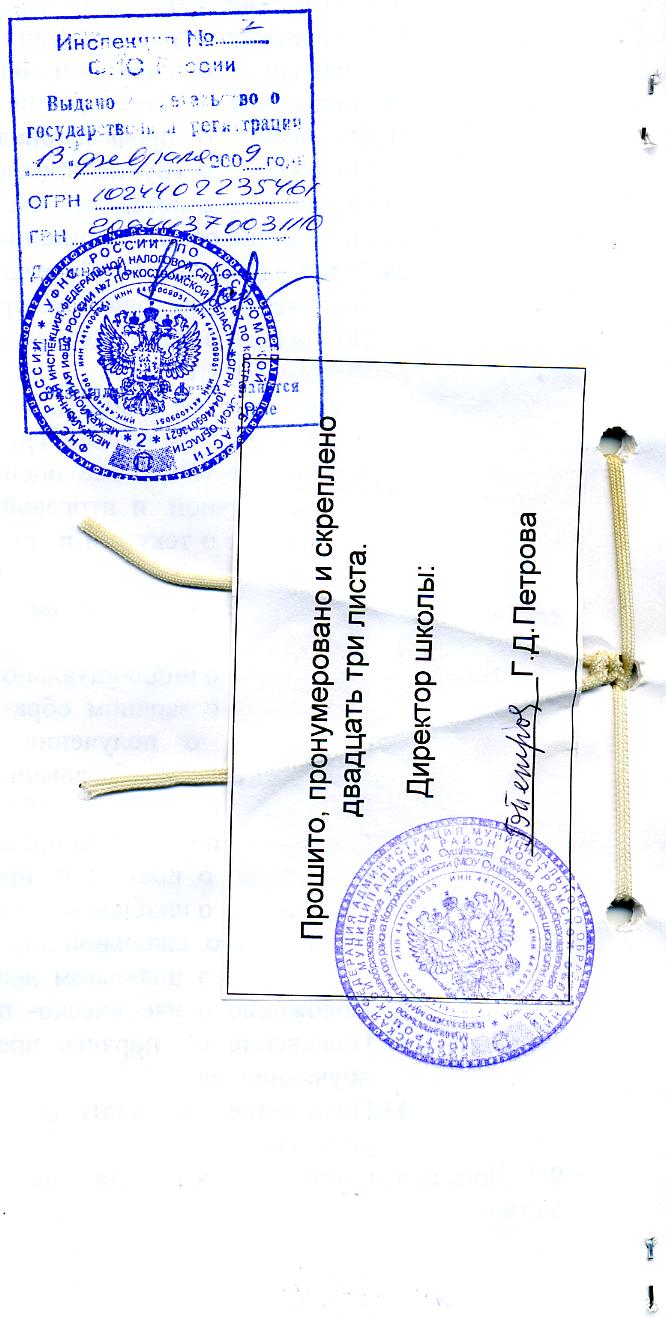 